HISTORIA DE LA  ROBOTICAAUTORES: YENIFFER GONZALEZRAQUEL ARTOLANICOL CONCEPCIÓN JONATHAN PRESTON OFELINA PALACIO AURA PALACIO MARILYN CONCEPCIÓN LENIZ ORDONESDOCELINA BAKERPRESENTADO A: JOSE SANTOSREPUBLICA DE PANAMAMINISTERIO DE EDUCACIONI.P.T.A EL SILENCIOINFORMATICANIVEL: 11-EANO LECTIVO 2015INDICEHistoria de la robótica              Clasificación de los robotsSegún su estructuraHistoria de la robóticaLa historia de la robótica va unida a la construcción de "artefactos", que trataban de materializar el deseo humano de crear seres a su semejanza y que lo descargasen del trabajo. El ingeniero español Leonardo Torres Quevedo (GAP) (que construyó el primer mando a distancia para su automóvil mediante telegrafía sin hilo,[cita requerida] el ajedrecista automático, el primer transbordador aéreo y otros muchos ingenios) acuñó el término "automática" en relación con la teoría de la automatización de tareas tradicionalmente asociadas.Karel Čapek, un escritor checo, acuñó en 1921 el término "Robot" en su obra dramática Rossum's Universal Robots / R.U.R., a partir de la palabra checa robota, que significa servidumbre o trabajo forzado. El término robótica es acuñado por Isaac Asimov, definiendo a la ciencia que estudia a los robots. Asimov creó también las Tres Leyes de la Robótica. En la ciencia ficción el hombre ha imaginado a los robots visitando nuevos mundos, haciéndose con el poder, o simplemente aliviando de las labores caseras.                                      Clasificación de los robotsUna pierna robótica potenciada por músculos de aire artificiales.Según su cronologíaLa que a continuación se presenta es la clasificación más común:•	1. ª Generación.Manipuladores. Son sistemas mecánicos multifuncionales con un sencillo sistema de control, bien manual, de secuencia fija o de secuencia variable.•	2. ª Generación.Robots de aprendizaje. Repiten una secuencia de movimientos que ha sido ejecutada previamente por un operador humano. El modo de hacerlo es a través de un dispositivo mecánico. El operador realiza los movimientos requeridos mientras el robot le sigue y los memoriza.•	3. ª Generación.Robots con control sensorizado. El controlador es una computadora que ejecuta las órdenes de un programa y las envía al manipulador para que realice los movimientos necesarios.•	4. ª Generación.Robots inteligentes. Son similares a los anteriores, pero además poseen sensores que envían información a la computadora de control sobre el estado del proceso. Esto permite una toma inteligente de decisiones y el control del proceso en tiempo real.                                        Según su estructuraLa estructura, es definida por el tipo de configuración general del Robot, puede ser metamórfica. El concepto de metamorfismo, de reciente aparición, se ha introducido para incrementar la flexibilidad funcional de un Robot a través del cambio de su configuración por el propio Robot. El metamorfismo admite diversos niveles, desde los más elementales (cambio de herramienta o de efecto terminal), hasta los más complejos como el cambio o alteración de algunos de sus elementos o subsistemas estructurales. Los dispositivos y mecanismos que pueden agruparse bajo la denominación genérica del Robot, tal como se ha indicado, son muy diversos y es por tanto difícil establecer una clasificación coherente de los mismos que resista un análisis crítico y riguroso. La subdivisión de los Robots, con base en su arquitectura, se hace en los siguientes grupos: poliarticulados, móviles, androides, zoomórficos e híbridos.•	1. PoliarticuladosEn este grupo se encuentran los Robots de muy diversa forma y configuración, cuya característica común es la de ser básicamente sedentarios (aunque excepcionalmente pueden ser guiados para efectuar desplazamientos limitados) y estar estructurados para mover sus elementos terminales en un determinado espacio de trabajo según uno o más sistemas de coordenadas, y con un número limitado de grados de libertad. En este grupo, se encuentran los manipuladores, los Robots industriales, los Robots cartesianos y se emplean cuando es preciso abarcar una zona de trabajo relativamente amplia o alargada, actuar sobre objetos con un plano de simetría vertical o reducir el espacio ocupado en el suelo.•	2. MóvilesSon Robots con gran capacidad de desplazamiento, basados en carros o plataformas y dotados de un sistema locomotor de tipo rodante. Siguen su camino por telemando o guiándose por la información recibida de su entorno a través de sus sensores. Estos Robots aseguran el transporte de piezas de un punto a otro de una cadena de fabricación. Guiados mediante pistas materializadas a través de la radiación electromagnética de circuitos empotrados en el suelo, o a través de bandas detectadas fotoeléctricamente, pueden incluso llegar a sortear obstáculos y están dotados de un nivel relativamente elevado de inteligencia.•	3. AndroidesSon Robots que intentan reproducir total o parcialmente la forma y el comportamiento cinemático del ser humano. Actualmente, los androides son todavía dispositivos muy poco evolucionados y sin utilidad práctica, y destinados, fundamentalmente, al estudio y experimentación. Uno de los aspectos más complejos de estos Robots, y sobre el que se centra la mayoría de los trabajos, es el de la locomoción bípeda. En este caso, el principal problema es controlar dinámica y coordinadamente en el tiempo real el proceso y mantener simultáneamente el equilibrio del Robot.•	4. ZoomórficosLos Robots zoomórficos, que considerados en sentido no restrictivo podrían incluir también a los androides, constituyen una clase caracterizada principalmente por sus sistemas de locomoción que imitan a los diversos seres vivos. A pesar de la disparidad morfológica de sus posibles sistemas de locomoción es conveniente agrupar a los Robots zoomórficos en dos categorías principales: caminadores y no caminadores. El grupo de los Robots zoomórficos no caminadores está muy poco evolucionado. Los experimentos efectuados en Japón basados en segmentos cilíndricos biselados acoplados axialmente entre sí y dotados de un movimiento relativo de rotación. Los Robots zoomórficos caminadores multípedos son muy numerosos y están siendo objeto de experimentos en diversos laboratorios con vistas al desarrollo posterior de verdaderos vehículos terrenos, pilotados o autónomos, capaces de evolucionar en superficies muy accidentadas. Las aplicaciones de estos Robots serán interesantes en el campo de la exploración espacial y en el estudio de los volcanes.•	5. HíbridosCorresponden a aquellos de difícil clasificación, cuya estructura se sitúa en combinación con alguna de las anteriores ya expuestas, bien sea por conjunción o por yuxtaposición. Por ejemplo, un dispositivo segmentado articulado y con ruedas, es al mismo tiempo, uno de los atributos de los Robots móviles y de los Robots zoomórficos.                                                       ANEXO 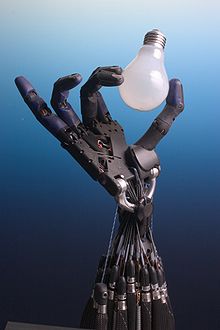                                                   CONGLUCION YENIFFER: La robótica es la rama de la tecnología que se dedica al diseño, construcción, operación, disposición estructural, manufactura y aplicación de los robots.12 La robótica combina diversos disciplinas como son: la mecánica, la                       electrónica, la informática, la inteligencia artificial, la ingeniería de control y la  física.3